О внесении измененийв распоряжение Администрациигорода Когалымаот 31.10.2022 №192-рВ соответствии со статьёй 28 Устава города Когалыма, в целях актуализации данных: 1. В распоряжение Администрации города Когалыма от 31.10.2022 №192-р «О долгосрочном прогнозе социально-экономического развития города Когалыма до 2034 года» (далее – распоряжение) внести следующие изменения:1.1. в наименовании распоряжения цифры «2034» заменить на «2036»;1.2. пункт 1 распоряжения изложить в следующей редакции: «1. Одобрить долгосрочный прогноз социально-экономического развития города Когалыма на период до 2036 года согласно приложению к настоящему распоряжению.»;1.3. пункт 2 распоряжения изложить в следующей редакции: «2. Комитету финансов Администрации города Когалыма (М.Г.Рыбачок) при формировании проекта бюджетного прогноза города Когалыма на период до 2036 года учесть основные показатели долгосрочного прогноза социально-экономического развития города Когалыма до 2036 года.»;1.3. приложение к распоряжению изложить в редакции согласно приложению к настоящему распоряжению.2. Опубликовать настоящее распоряжение и приложение к нему в газете «Когалымский вестник» и сетевом издании «Когалымский вестник»: KOGVESTI.RU (приложение в печатном издании не приводится). Разместить настоящее распоряжение на официальном сайте Администрации города Когалыма в информационно-телекоммуникационной сети Интернет (www.admkogalym.ru).3. Контроль за выполнением распоряжения возложить на заместителя главы города Когалыма Т.И.Черных.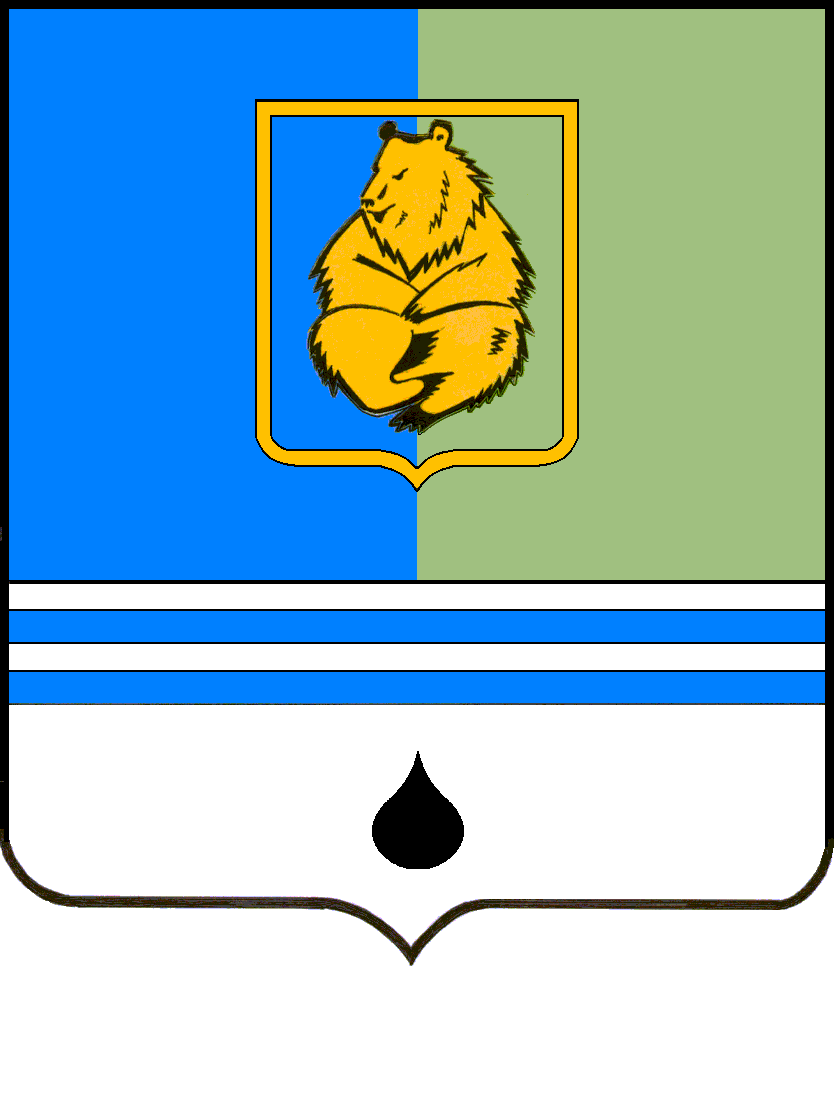 РАСПОРЯЖЕНИЕАДМИНИСТРАЦИИ ГОРОДА КОГАЛЫМАХанты-Мансийского автономного округа - ЮгрыРАСПОРЯЖЕНИЕАДМИНИСТРАЦИИ ГОРОДА КОГАЛЫМАХанты-Мансийского автономного округа - ЮгрыРАСПОРЯЖЕНИЕАДМИНИСТРАЦИИ ГОРОДА КОГАЛЫМАХанты-Мансийского автономного округа - ЮгрыРАСПОРЯЖЕНИЕАДМИНИСТРАЦИИ ГОРОДА КОГАЛЫМАХанты-Мансийского автономного округа - Югрыот [Дата документа]от [Дата документа]№ [Номер документа]№ [Номер документа]